INVOICE LETTER FOR PARTICIPANTS FROM OUTSIDE AFRICA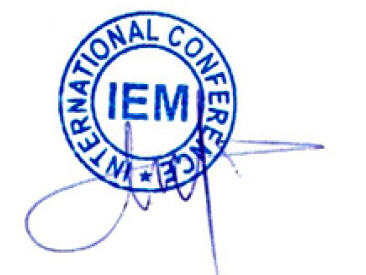 